Publicado en Madrid el 28/06/2022 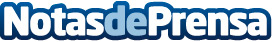 El club de negocios ‘ProBusiness Place’ (PBP) organiza su primer foro de negocios en la provincia de CáceresEl próximo jueves 30 de junio de 2022 tendrá lugar el ‘I foro de negocios e inversión Navalmoral – Madrid', en la localidad cacereña de Navalmoral de la MataDatos de contacto:Mabel Calatrava655174313Nota de prensa publicada en: https://www.notasdeprensa.es/el-club-de-negocios-probusiness-place-pbp Categorias: Finanzas Madrid Extremadura Emprendedores Eventos http://www.notasdeprensa.es